      Задания для 4 класса по сольфеджио (ПП)1.Построить гамму Ля Ь мажор, тритоны и главные трезвучия с обращением: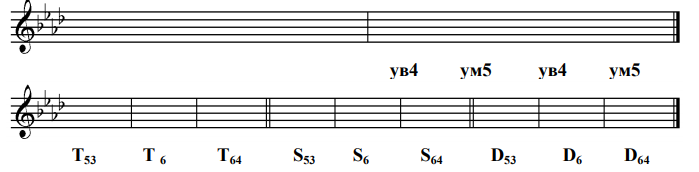 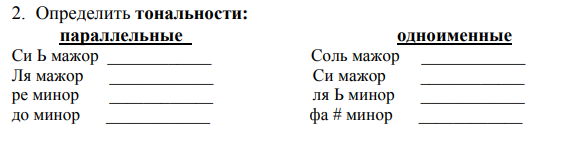 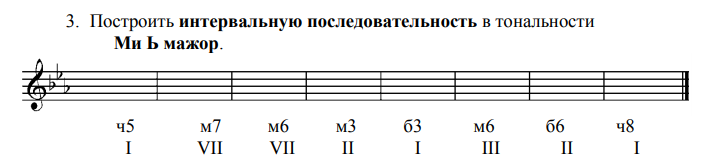 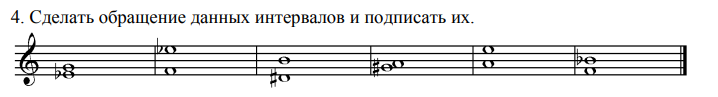 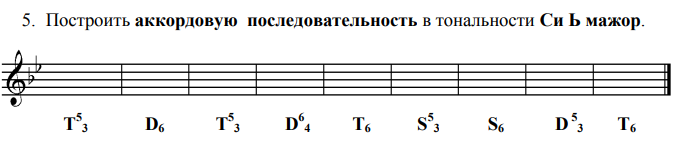 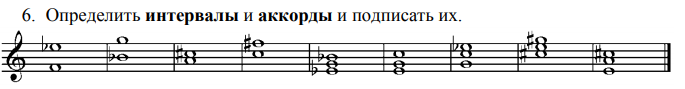 